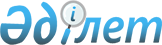 Еуразиялық экономикалық комиссия Алқасы мүшесін тағайындау туралыЖоғары Еуразиялық экономикалық Кеңестің 2019 жылғы 1 қазандағы № 27 шешімі
      2014 жылғы 29 мамырдағы Еуразиялық экономикалық одақ туралы шарттың 12-бабы 2-тармағының 2-тармақшасына, Еуразиялық экономикалық комиссия туралы ереженің (2014 жылғы 29 мамырдағы Еуразиялық экономикалық одақ туралы шартқа № 1 қосымша) 41-тармағының үшінші абзацына және Жоғары Еуразиялық экономикалық кеңестің 2014 жылғы 23 желтоқсандағы № 98 шешімімен бекітілген Еуразиялық экономикалық комиссияның  Жұмыс регламентінің 55-тармағына сәйкес, сондай-ақ Ресей Федерациясының ұсынуы негізінде Жоғары Еуразиялық экономикалық кеңес шешті:
      1. Татьяна Дмитриевна Валоваяны тағайындау кезінде айқындалған өкілеттіктердің қалған мерзіміне Ресей Федерациясынан Еуразиялық экономикалық комиссияның Алқа мүшесі болып Сергей Юрьевич Глазьев тағайындалсын.
      2. Жоғары Еуразиялық экономикалық кеңестің 2015 жылғы 21 желтоқсандағы "Еуразиялық экономикалық комиссия Алқасының дербес құрамы және оның мүшелерінің арасында міндеттерді бөлу туралы" № 37 шешімімен бекітілген Еуразиялық экономикалық комиссия Алқасының дербес құрамына Еуразиялық экономикалық комиссияның Интеграция және макроэкономика жөніндегі Алқа мүшесі (Министр) Сергей Юрьевич Глазьев енгізіліп, дербес құрамнан Татьяна Дмитриевна Валовая шығарылсын. Жоғары Еуразиялық экономикалық кеңес мүшелері:
					© 2012. Қазақстан Республикасы Әділет министрлігінің «Қазақстан Республикасының Заңнама және құқықтық ақпарат институты» ШЖҚ РМК
				
Армения Республикасынан
Беларусь Республикасынан
Қазақстан Республикасынан
Қырғыз Республикасынан
Ресей Федерациясынан